令和６年度屋外広告物講習会申請フォームＱＲコード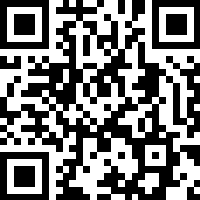 